Directions:The colloquium will be held in the Molecular Plant and Soil Sciences building and parking is available in the Wharton Center parking structure (see map below). The entrance to the parking structure is on East Shaw Lane. I recommend entering campus via Trowbridge Road off of I-496 to avoid construction. Please note: If you are using Google Maps/Mapquest/Waze, the directions are great until you get on campus. Therefore, please refer to the written instructions as well as the map below for the “Once on campus” instructions.From Wayne StateTake M-10 North.Take exit 18C for I-696 W toward LansingI-696 merges into I-96 W.Stay on I-96 and take exit 106B for I-496 (US-127 North)Take exit 9 to merge onto Trowbridge.Use the “once on campus” directions and the map below.From University of Michigan Take M-14 to US-23 North. Take US-23 North towards Brighton Take Exit 60B (on the left) for I-96 West toward Lansing Stay on I-96 and take exit 106B for I-496Take exit 9 to merge onto Trowbridge.Use the “once on campus” directions and the map below.From University of ToledoMerge onto I-475 WestTake exit 14 for US-23 North towards Sylvania/Ann ArborContinue on US-23 NorthKeep right to stay on US-23 North Take Exit 60B (on the left) for I-96 West toward Lansing Stay on I-96 and take exit 106B for I-496Take exit 9 to merge onto Trowbridge.Use the “once on campus” directions and the map below.	Once on campus:Continue down Trowbridge Road, which turns into Red Cedar Road.From Red Cedar Road, turn right on South Shaw Lane.Continue down South Shaw Lane until it turns into East Shaw Lane.From East Shaw lane, turn right into the parking structure for the Wharton center. The entrance to the parking structure will be across from a building called Owen Hall.Once you have parked, exit the structure to the south to Wilson Road.Cross Wilson Road (the Veterinary Medical School should be in front of you).Turn right and cross Bogue Street.Molecular Plant and Soil Sciences is the giant glass building pictured below.Enter the building through the doors on Wilson Road.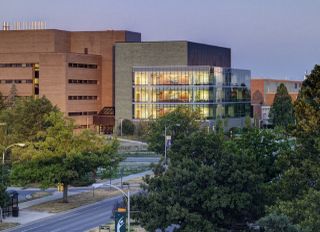 Molecular Plant and Soil Sciences (Photo taken from the Wharton parking structure)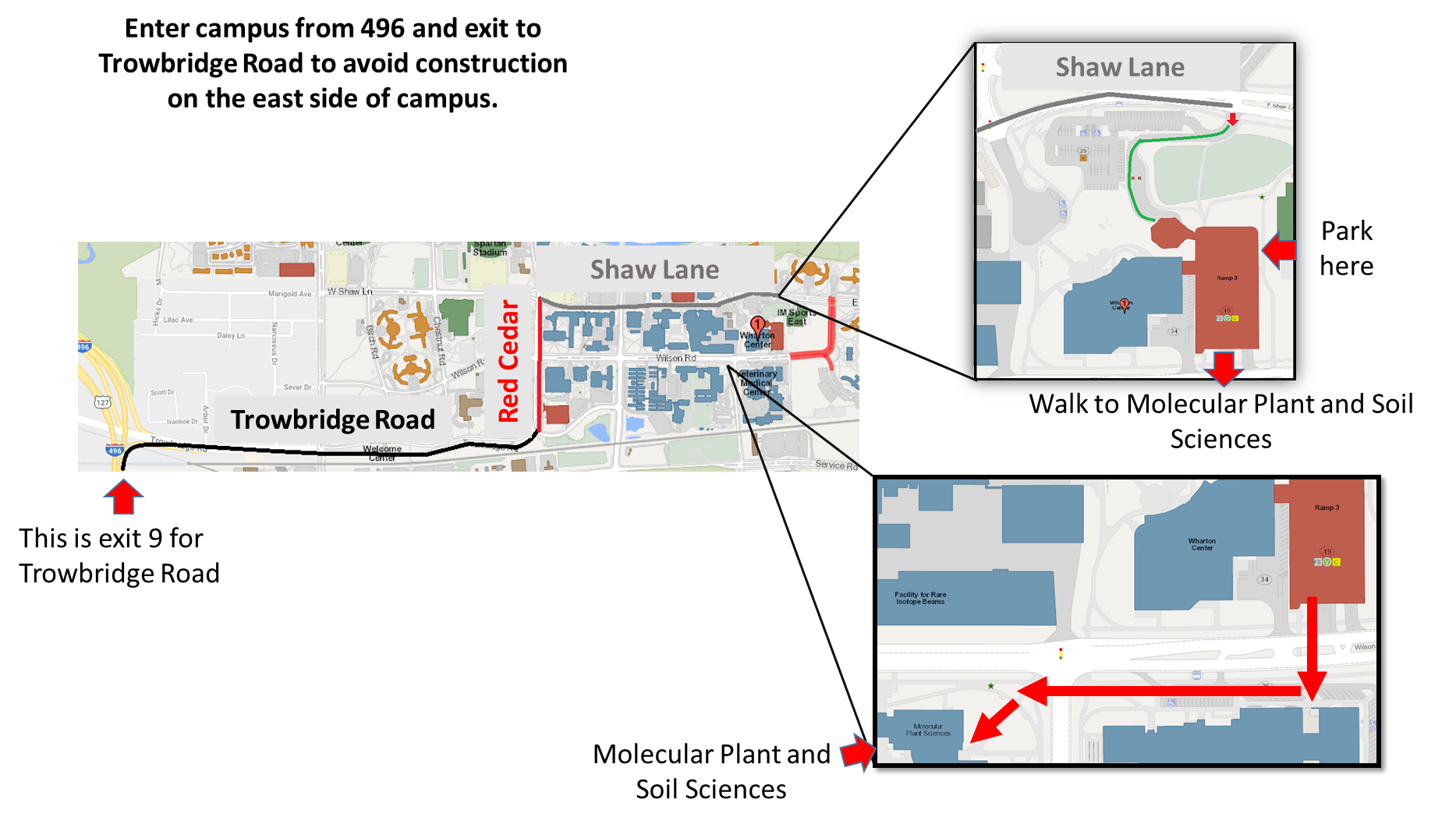 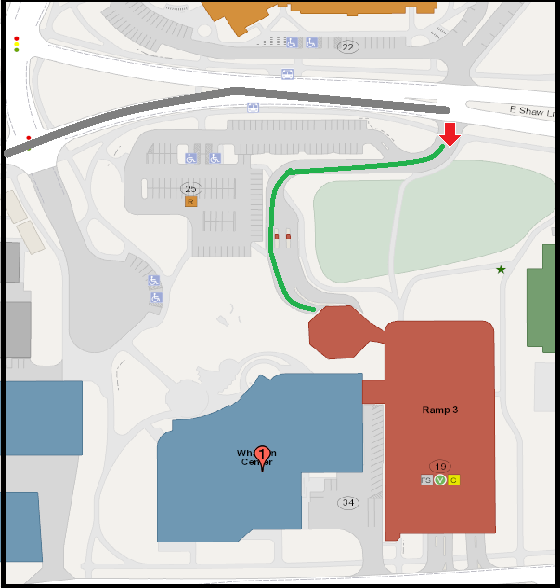 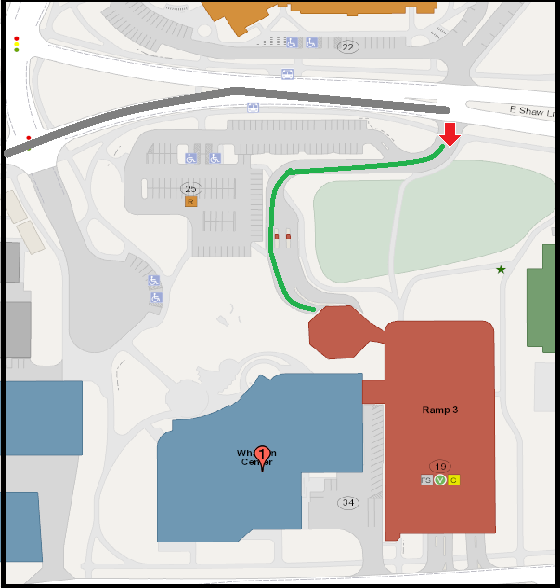 